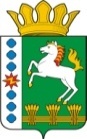 КОНТРОЛЬНО-СЧЕТНЫЙ ОРГАН ШАРЫПОВСКОГО РАЙОНАКрасноярского краяЗаключениена проект Решения Шушенского  сельского Совета депутатов «О внесении изменений и дополнений в Решение Шушенского сельского Совета депутатов от 13.12.2013  № 98                                                            «О внесении изменений в Решение сельского  Совета депутатов«О бюджете поселения на 2014 год и плановый период 2015-2016 годов»        04 сентября 2014 год 						                №   67Настоящее экспертное заключение подготовлено Контрольно – счетным органом Шарыповского района на основании ст. 157 Бюджетного  кодекса Российской Федерации, ст. 9 Федерального закона от 07.02.2011 № 6-ФЗ «Об общих принципах организации и деятельности контрольно – счетных органов субъектов Российской Федерации и муниципальных образований», ст. 5 Решения Шарыповского районного Совета депутатов от 20.09.2012 № 31/289р «О внесении изменений и дополнений в Решение Шарыповского районного Совета депутатов от 21.06.2012 № 28/272р «О создании Контрольно – счетного органа Шарыповского района» (в ред. от 20.03.2014 № 46/536р) и в соответствии со стандартом организации деятельности Контрольно – счетного органа Шарыповского района СОД 2 «Организация, проведение и оформление результатов финансово – экономической экспертизы проектов Решений Шарыповского районного Совета депутатов и нормативно – правовых актов по бюджетно – финансовым вопросам и вопросам использования муниципального имущества и проектов муниципальных программ» утвержденного приказом Контрольно – счетного органа Шарыповского района от 16.12.2013 № 29, Соглашение от 26.05.2014 о передаче Контрольно – счетному органу Шарыповского района полномочий Контрольно – счетного органа Шушенского сельсовета по осуществлению внешнего муниципального финансового контроля.Представленный на экспертизу проект Решения Шушенского сельского Совета депутатов «О внесении изменений и дополнений в Решение Шушенского сельского Совета депутатов от 13.12.2013 № 98 «О внесении изменений в Решение сельского  Совета депутатов  «О бюджете поселения на 2014 год и плановый период 2015-2016 годы направлен в Контрольно-счетный орган Шарыповского района 03 сентября  2014 года. Разработчиком данного проекта Программы является администрация Шушенского сельсовета.Мероприятие проведено 04 сентября  2014 года.В ходе подготовки заключения Контрольно – счетным органом Шарыповского района были проанализированы следующие материалы:- проект Решения Шушенского сельского Совета депутатов «О внесении изменений в Решение Шушенского сельского Совета депутатов от  13.12.2013 № 98 «О внесении изменений и дополнений в Решение сельского  Совета депутатов  «О бюджете поселения на 2014 год и плановый период 2015-2016 годов»;-  решение от 13.12.2013 № 98 «О бюджете поселения на 2014 год и плановый период 2015-2016 годов».В соответствии с проектом  Решения предлагается внести изменения в следующие статьи:В статью 1 внести следующей изменения:Утвердить основные характеристики  бюджета поселения  на 2014 год:Прогнозируемый общий объем доходов бюджета поселения увеличился  в сумме 55 868,00 рублей или на 0,88%.Общий объем расходов бюджета поселения  увеличился в сумме 323 339,40 рублей или на 5,07%.Увеличился также и дефицит бюджета поселения в сумме 267 471,40 рублей. Анализ изменения доходов бюджета поселения(рублей)Безвозмездные поступления в соответствии с краевыми законами, нормативно – правовыми актами Правительства Красноярского края и Шарыповского района, соглашениями заключенными с главными распорядителями средств краевого бюджета, уведомлениями главных распорядителей средств краевого и районного  бюджетов увеличиваются на 55 988,00 рублей, из них:- на содержание автомобильных дорог общего пользования местного значения в сумме 21 834,00 руб.;- на региональные выплаты, обеспечивающие уровень заработной платы работникам бюджетной сферы не ниже размера минимальной заработной платы (минимального размера оплаты труда) (далее по тексту МРОТ) в сумме 17 736,00 руб.;- на решение неотложных мероприятий в сфере ЖКХ в сумме 16 418,00 руб.Уменьшение по межбюджетным трансфертам на исполнение переданных полномочий в области организации утилизации и переработки бытовых и промышленных отходов на основании уведомления администрации Шарыповского района от 09.12.2013 № 32 объем финансирования уменьшился в сумме 120,00 рублей.Анализ изменения расходной части бюджета поселения(рублей)Увеличение бюджетных ассигнований в сумме 323 339,40 руб. или на 5,07:%, по следующим разделам:«Общегосударственные вопросы» (раздел 0100) в  сумме 41 489,40 руб. или на 1,51%, удельный вес составляет 41,79%: - по разделу 0104 уменьшение в сумме 50 512,00 руб. или на 2,22%, в том числе:по разделу 0104 КЦСР 0211521 КВР увеличение в сумме 9 018,00 руб. на МРОТ;в связи с изменением направления расходования денежных средств мероприятие руководство и управление в сфере установленных функций и полномочий уменьшается на 59 540,00 руб.- по разделу 0107 увеличение в сумме 92 001,40 руб. или 100,00% на проведение выборов депутатов Шушенского сельсовета в органы местного самоуправления (за счет остатков на начало года);«Национальная экономика» (раздел 0400)  на содержание автомобильных дорог общего пользования местного значения за счет средств краевого бюджета  увеличение в сумме 21 834,00 руб. или на 16,79%, удельный вес составляет 2,26%;«Жилищно - коммунальное хозяйство» (раздел 0500) увеличение в сумме 133 108,00 руб. или 53,59%, удельный вес 5,69%:- по разделу 0502  увеличение в сумме 73 688,00 руб. или 100%, в том числе: на решение неотложных нужд ЖКХ за счет средств районного бюджета в сумме 16 418,00 руб., на аварийный ремонт замены глубинного насоса в д.Можары в сумме 57 270,00 руб.;- по разделу 0502 увеличение в сумме 59 420,00 руб. или на 23,92%, в том числе: на обработку кладбищ в сумме 9 540,00 руб., на оплату приобретения ламп уличного освещения в сумме 50 000,00 руб.; уменьшение расходной части по межбюджетным трансфертам на исполнение переданных полномочий в области организации утилизации и переработки бытовых и промышленных отходов в сумме 120,00 руб.«Культура, кинематография» (раздел 0800) увеличение в сумме 126 918,00 руб. или на 4,01%, удельный вес 49,15%.- по разделу 0801 КЦСР 0211021  КВР 611 увеличение в сумме 8 718,00 руб. на МРОТ;- по разделу 0801 КЦСР 0219211 КВР 612 в филиале Можарском СК на замену дверей в сумме 40 000,00 руб., на приобретение музыкальной аппаратуры в сумме 56 000,00 руб., на приобретение беговой дорожки в сумме 12 000,00 руб., на приобретение теннисного стола в сумме 10 200,00 руб.Анализ внесения изменений в муниципальные программы на 2014 год(рублей)Удельный вес муниципальных программ от расходной части бюджета поселения составляет 90,34%. После внесения изменений в муниципальные программы бюджетные ассигнования увеличились в общем объеме в сумме 157 650,00 руб. или на 2,67%.Разработчиками данного проекта Решения соблюдены все нормы и правила по юридически – техническому оформлению нормативно – правовых актов Шушенского сельсовета.На основании выше изложенного Контрольно – счетный орган  Шарыповского района предлагает депутатам сельского Совета  принять проект Решения Шушенского сельского Совета депутатов «О внесении изменений и дополнений в Решение Шушенского  сельского Совета депутатов от 13.12.2013 № 52  «О бюджете поселения на 2014 год и плановый период 2015-2016 годов».И.о. председателя Контрольно – счетного органа							И.В. ШмидтПредыдущая редакция от 13.12.2013 № 98Предлагаемая редакция1) прогнозируемый общий объем доходов бюджета поселения в сумме6 385 356,90 руб.6 441 224,90 руб.2) общий объем расходов бюджета поселения  в сумме6 385 356,90 руб.6 708 696,30 руб.3) дефицит бюджета поселения  в сумме0,00 руб.267 471,40 руб.4) источники финансирования дефицита бюджета поселения  в сумме0,00 руб.267 471,40 руб.Наименование групп, подгрупп, статей, подстатей, элементов, подвидов доходов, кодов классификации операций сектора государственного управления, относящихся к доходам бюджетовпредыдущая редакция Решение от 13.12.2013 № 98предлагаемая редакция проекта Решение увеличениеНалоговые и неналоговые доходы1 000 936,901 000 936,900,00Налоги на прибыль, доходы286 000,00286 000,000,00Налог на доходы физических лиц с доходов, полученных физическими лицами в соответствии  со статьей 228 Налогового кодекса Российской Федерации275 000,00275 000,000,00Налоги на товары (работы, услуги), реализуемые на территории Российской Федерации130 100,00130 100,000,00Налоги на имущество420 000,00420 000,000,00Государственная пошлина2 000,002 000,000,00Доходы от использования имущества, находящегося в государственной и муниципальной собственности161 836,90161 836,900,00Доходы от продажи материальных и нематериальных активов1 000,001 000,000,00БЕЗВОЗМЕЗДНЫЕ ПОСТУПЛЕНИЯ5 384 420,005 440 288,0055 868,00БЕЗВОЗМЕЗДНЫЕ ПОСТУПЛЕНИЯ ОТ ДРУГИХ БЮДЖЕТОВ БЮДЖЕТНОЙ СИСТЕМЫ РОССИЙСКОЙ ФЕДЕРАЦИИ5 384 420,005 440 420,0056 000,00Дотации на выравнивание бюджетной обеспеченности3 336 000,003 336 000,000,00Иные межбюджетные трансферты1 984 420,002 040 288,0055 868,00Межбюджетные трансферты на исполнение переданных полномочий в области организации утилизации и переработки бытовых и промышленных отходов53 820,0053 700,00120,00Прочие межбюджетные трансферты, передаваемые бюджетам1 930 600,001 930 600,000,00Межбюджетные трансферты бюджетам поселений из районного бюджета0,0016 418,0016 418,00Межбюджетные трансферты бюджетам поселений из краевого бюджета0,0039 570,0039 570,00Всего доходов6 385 356,906 441 224,9055 868,00наименование показателя бюджетной классификацииразделпервоначальная редакцияпредлагаемая редакцияотклонениеудел. вес, %Общегосударственные вопросы01002 762 079,902 803 569,3041 489,4041,79функционирование высшего должностного лица субъекта РФ и органа местного самоуправления0102470 201,12470 201,120,007,01функционирование Правительства РФ, высших органов исполнительной власти субъектов РФ, местных администраций01042 279 448,782 228 926,78-50 522,0033,22обеспечение проведения выборов и референдумов01070,0092 001,4092 001,401,37резервные фонды011110 000,0010 000,000,000,15другие общегосударственные вопросы01132 430,002 430,000,000,04Национальная оборона020062 200,0062 200,000,000,93мобилизационная и вневойсковая подготовка020362 200,0062 200,000,000,93Национальная экономика0400130 100,00151 934,0021 834,002,26дорожное хозяйство0409130 100,00151 934,0021 834,002,26Жилищно - коммунальное хозяйство0500248 420,00381 528,00133 108,005,69коммунальное хозяйство05020,0073 688,0073 688,001,10благоустройство0503248 420,00307 840,0059 420,004,59Культура, кинематография08003 170 557,003 297 475,00126 918,0049,15культура08013 170 557,003 297 475,00126 918,0049,15Социальная политика100012 000,0012 000,000,000,18пенсионное обеспечение100112 000,0012 000,000,000,18ВСЕГО РАСХОДЫ6 385 356,906 708 696,30323 339,40100,00наименование программы и подпрограммраздел, подразделсумма по Решению от 13.12.2013                            № 98предлагаемая редакцияотклонениемуниципальная программа "Муниципальное управление"2 344 078,782 293 556,78-50 522,00подпрограмма "Обеспечение документами территориального планирования"010415 960,0015 960,000,00подпрограмма "Обеспечение реализации муниципальной программы"01042 263 488,782 212 966,78-50 522,00подпрограмма "Обеспечение реализации муниципальной программы"01131 800,001 800,000,00подпрограмма "Обеспечение реализации муниципальной программы"020362 200,0062 200,000,00подпрограмма "Управление муниципальным имуществом и земельными ресурсами"0113630,006300,00муниципальная программа "Защита населения от чрезвычайных ситуаций природного и техногенного характера и обеспечение пожарной безопасности"10 000,0010 000,000,00подпрограмма "Предупреждение, спасение, помощь"011110 000,0010 000,000,00муниципальная программа "Обеспечение транспортной доступности и коммунальными услугами граждан"378 520,00459 774,0081 254,00подпрограмма "Проведение мероприятий, направленных на сохранение и улучшение транспортно - эксплуатационного состояния улично - дорожной сети сельского поселения"0409130 100,00151 934,0021 834,00подпрограмма "Модернизация, реконструкция и капитальный ремонт объектов коммунальной инфраструктуры, жилья и благоустройства территории"05020,0073 688,0073 688,00подпрограмма "Модернизация, реконструкция и капитальный ремонт объектов коммунальной инфраструктуры, жилья и благоустройства территории"0503194 600,00254 140,0059 540,00подпрограмма "Обращение с твердыми бытовыми, промышленными и биологическими отходами на территории поселения" 050353 820,0053 700,00-120,00муниципальная программа "Развитие культуры"3 170 557,003 297 475,00126 918,00подпрограмма "Народное творчество и культурно - досуговая деятельность"08013 170 557,003 297 475,00126 918,00итого5 903 155,786 060 805,78157 650,00